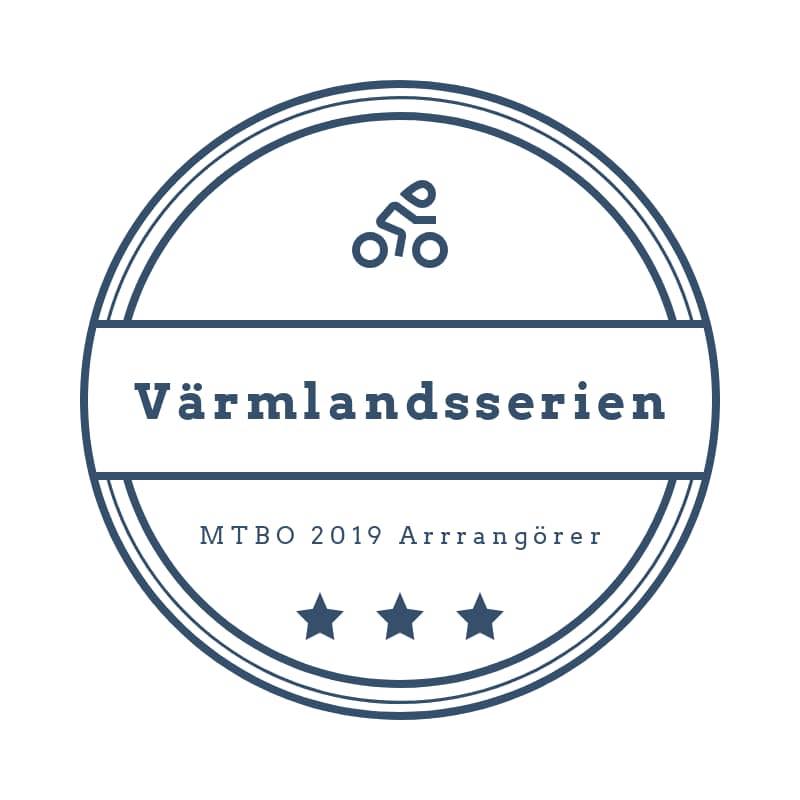 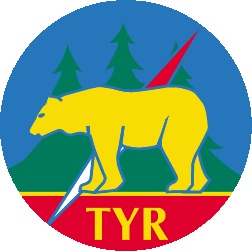 Inbjudan Värmlandsserien Deltävling 7 MTBO 20190820Samling och Parkering: Kilenegårdens Motionscentral, Hammarö. Klasser: 		Damer 3 km (lätt) Damer 5 km Damer 8 km Herrar 3 km (lätt) Herrar 5 km Herrar 8 km Anmälan: 		Via Eventor fram till den 18/8 klockan 20:00, eller direkt på plats. 25 kr för ungdom upp till 16 år och 50 kr för vuxna. Stämplingssystem: 	Sportident. SI-bricka finns att hyra för 25 kr. Borttappad bricka debiteras med 500 kr. Start: 		Mellan 18:00 och 19:00. Startstämpling. Ca 1000m Karta: 		Kilene, skala 1: 7 500, ekvidistans 5 m. Konverterad till MTBO-norm 2017 Terräng: 		Måttlig till platt, kuperad terräng stigrikt där de större stigarna är spånbelagda. Regler: 		Det är endast tillåtet att åka på stigar, vägar, asfalterade ytor, grusplaner etc som finns redovisade på kartan. Det är inte tillåtet att lämna cykeln eller gena i skogen. Hjälm är obligatorisk.Övrigt: 		Visa hänsyn till alla andra som vistas i området. Dusch och Omklädningsrum:   	Finns i Kilenegårdens motionscentral mot en avgift. Banläggare: 	Pontus Kullin Information: 	Anders Forsberg 070 – 554 83 39 Varmt välkomna!